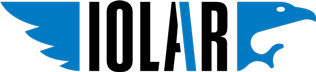 IOLAR je vodilno prevajalsko podjetje v jugovzhodni Evropi z več kot 20-letno tradicijo na področju prevajanja zahtevne dokumentacije, lokalizacije programske opreme in marketinških besedil. IOLAR vsak dan sodeluje z več kot 200 prevajalci, s pomočjo katerih zagotavlja kakovostne, hitre in cenovno ugodne prevode.Za člane Strateško razvojno inovacijskega partnerstva Pametna mesta in skupnosti smo pripravili posebno ponudbo:Prevajanje razpisne dokumentacije: prevod + pregled druge osebe, nadzor uporabe pravilne terminologije, kontrola tehnične pravilnosti prevodov (oblikovanje, urejanje grafičnih elementov itd.)Prevajanje promocijskih besedil in dopisov: prevod + pregled naravnega govorca ciljnega jezikaČlanom Sripa Pametna mesta in skupnosti za obe storitvi ponujamo 10% popusta*.IOLAR vam zagotavlja:PRIHRANEK časa in denarja z uporabo najnovejših tehnologij za prevajanjeProfesionalne prevajalske storitve najvišje KAKOVOSTI v skladu z ISO17100SPECIALIZIRANOST za prevajanje obsežne, zahtevne dokumentacijeKritje poklicne in civilne odgovornosti – PREVODI SO ZAVAROVANI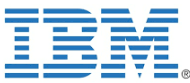 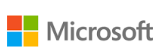 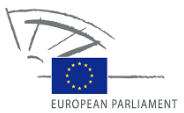 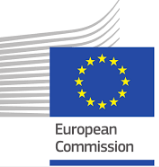 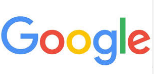 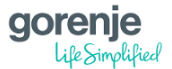 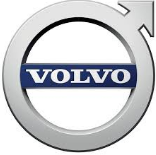 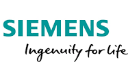 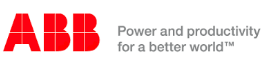 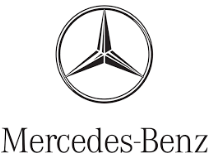 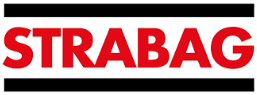 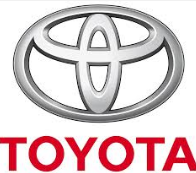 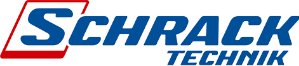 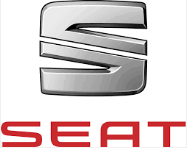 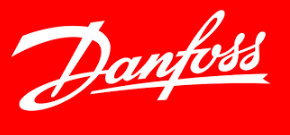 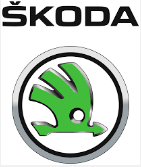 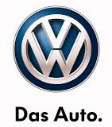 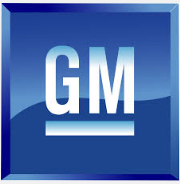 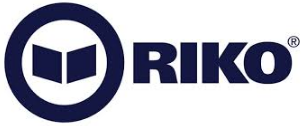 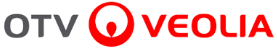 * Cena je odvisna od zahtevnosti besedila, nujnosti, količine in obsega ponovitev.